FR 1 Devoirs 6.2.2			Nom ___________________________________A.  Les Excuses: Use a dictionary to come up with 3 new excuses you can use when refusing an invitation.  Then teach a parent how to say them and the things on the right.														     Parent ___________________________________________________	Je ne peux pas.		Je ne veux pas___________________________________________	Je suis désolé(e)		Je suis occupé(e)___________________________________________	Je dois travailler, dormir, faire les tâches ménagèresB. Accepter une invitation: You have been invited to the following places.  Accept the invitation and add why you want to go (preference) and what you will do there (future).1.  Est-ce que tu veux aller au fast-food?		2. Est-ce que tu veux aller à la ville?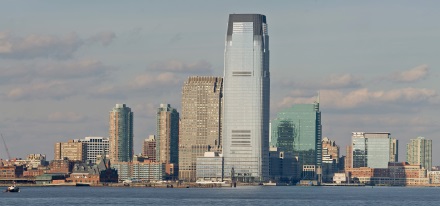 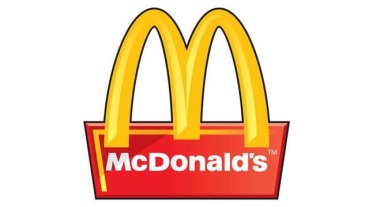 ____________________________________________	______________________________________________________________________________________	______________________________________________________________________________________	______________________________________________________________________________________	______________________________________________________________________________________	______________________________________________________________________________________	__________________________________________C. Refuser une invitation: You have been invited to the following places.  Refuse the invitation and add why you can’t go.  Be creative!1.  Est-ce que tu veux aller à la fète?	2. Est-ce que tu veux aller au centre commercial?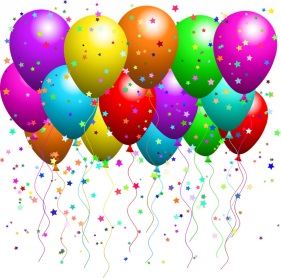 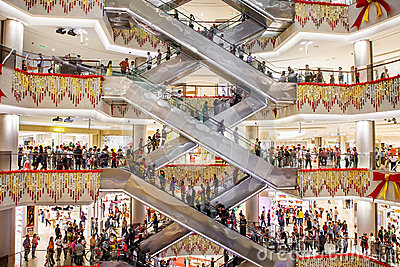 ____________________________________________	______________________________________________________________________________________	______________________________________________________________________________________	______________________________________________________________________________________	______________________________________________________________________________________	______________________________________________________________________________________	__________________________________________D. Un Dialogue: Write a dialogue between yourself and your grandmother that follows the outline below.  Write as much as possible and be creative!Personne 1		your grandmother extends an invitation to go do something Personne 2		you refuse the invitation and add why you can’t goPersonne 1		your grandmother extends another invitation to go do something differentPersonne 2		you accept the invitation, add why and what you will do therePersonne 1		_________________________________________________________________________Personne 2		_________________________________________________________________________			_________________________________________________________________________Personne 1		_________________________________________________________________________Personne 2		___________________________________________________________________________________________________________________________________________________________________________________________________________________________